SMLOUVAO DÍLO 
na:„Modernizaci  PZTS vbudově Okresního soudu vTeplicích“ uzavřená dle ustanovení §2586a násl. zákona č. 89/2012 Sb., občanský zákoník, ve znění 
pozdějších předpisů Smluvní strany: Objednatel:	Česká republika–Okresní soud vTeplicích zastoupenáJUDr. Danou Kolářovou–předsedkyní soudu 
Sídlo:	U Soudu1450/11, 416 64  Teplice 
IČO:	00024902 Bankovní spojení: E-mail: ID datové schránky: (dále jen „objednatel“) a Zhotovitel:	SKS s.r.o. 
Sídlo:	Brněnská 1748/21b, 678 01 Blansko Zastoupený:	Ing. Lumír Škvařil, jednatel 
Kontaktní osoba:	Ing. Lumír Škvařil E-mail/telefon: IČO:	43420117 
DIČ:	CZ43420117 Bankovní spojení: Číslo účtu: (dále jen „zhotovitel“) Společnost je zapsána vobchodním rejstříku uKrajského souduvBrně,oddílC, vložka3557, datum zápisu2. prosince 1991. uzavírají níže uvedeného dne, měsíce a roku tuto 
SMLOUVU O DÍLO I. Předmět Smlouvy 1.Předmětem této smlouvy je závazekzhotoviteleprovést řádně, včas a ve sjednané kvalitě pro objednateledílo,„Modernizaci PZTS vbudově Okresního soudu vTeplicích“,které 
spočívá v montážních pracích a dodávkách vrozsahu a způsobem uvedeném vpřílohách této 
smlouvya dle projektové dokumentacezpracovanéfirmouEMSLUs. r. o.,Tvarožná 68, 664 1 05, IČ:05163811a současnězávazekobjednateleřádně provedené dílo převzít a zaplatit za 
něj sjednanou cenu. 2.Zhotovitelse zavazuje provést dílo na vlastní náklady a nebezpečí, formou kompletní dodávky 
při respektovánístávajícíhoprojektu,příslušných technických norem, obecně závazných 
právních předpisů a závazných podmínek stanovených pro provedení díla 
objednatelemvzadávacím řízení na veřejnou zakázku„ModernizacePZTS vbudově 
Okresního soudu vTeplicích,“. 3.Součástí díla jsou i další činnostizhotovitelespojené s realizací díla, a to konkrétně: 
demontážní, montážní a bourací práce, uložení stavební suti a odpadu naveřejnou skládku, 
včetně dopravy, vybudování, udržování a odklizení zařízení staveniště včetně finálního úklidu 
všech dotčených prostor, dokumentace skutečného provedení, u elektroinstalací provedení 
potřebných zkoušek, atestů, revizí podle ČSN (technických norem) a dodání příslušných 
dokumentů jako jsou např. pasport, dispoziční a elektrické schéma, včetně fotodokumentace 
provádění díla. 4.Součástí díla je dálezákladní zaškolení obsluhy, a to alespoň tříosob vrozsahu zvládnutí 
běžné rutinní obsluhy. Základním zaškolením obsluhy se rozumí poskytnutí výkladu ovšech 
funkcíchdílaa jeho předvedeníurčeným osobám zhotovitelespolu sposkytnutím praktického 
nácviku obsluhy vtermínech stanovených po dohodě smluvních stran. 5.Zhotovitelse zavazujeobjednatelipředat dílo způsobilé sloužit svému účelu plynoucímu ztéto 
smlouvy, jinak účelu obvyklému, a převést naobjednatele vlastnické právo kpředmětu díla. 6.Práce nad rámec rozsahu díla, které budou nezbytné křádnému dokončení díla, funkčnosti 
provozu nebo respektování závazných pokynů schvalovacích orgánů (závazných povolení, 
např. stavebních povolení, kolaudačních rozhodnutí apod.), sezhotovitelzavazuje provést 
pouze na základě písemného souhlasuobjednatele. II. Způsob provedení díla 1.Zhotovitelje při zhotovení díla povinen postupovat sodbornou péčí, podle svých nejlepších znalostí a schopností, přičemž je při své činnosti povinen chránit zájmy a dobré jméno 
objednatele. Dílozhotovitelprovede tak, aby svoukvalitou i rozsahem odpovídalo účelu této 
smlouvy, zejména z hlediska uživatelských a provozních potřebobjednatele. 2.Zhotovitelse zavazuje provést dílo v souladu 
a)se smlouvou vrozsahu všech jejich příloh, b)spodanou nabídkou, c)sprojektovou dokumentací, d)spodmínkami pro provádění stavebních prací (příloha č.2smlouvy), 
e)stechnickými normami (zejména ČSN a ČSN EN), f)	jinými obvykle profesně užívanými normami, předpisy a zásadami, 
g)sobecně závaznými právními předpisy, h)se závaznými písemnými pokynyobjednatele pro provedení díla zhotovitelem. 3.Realizace díla bude probíhat za plného provozu okresního soudu, kdy je nutné zejména 
zachovat bezpečnost eskorty předváděných osob adodržovat všechny bezpečnostní zásady 
objektu včetně BOZP a PO. 4.Dílo je zhotovitel povinen provádět při zohlednění specifik provozu soudní budovy na základě 
oběma smluvními stranami schváleného harmonogramu prací, a to tak, aby nebyl současný 
systém vyřazen zprovozu, a pokud to bude nevyhnutelné, pak musí odstávka trvat po co 
nejkratší možnou dobu, a zároveň aby reflektoval specifičnost provozu soudní budovy, tzn., 2 aby práce probíhaly zejména po pracovní době, o víkendech a vdnech pracovního klidu, tj. 
práce, které co do hlučnosti nebudou rušit provoz soudu, budou probíhat vpracovních dnech 
včasovém rozmezíuvedeném vpříloze č. 2této smlouvy. 5.Přesné vymezení časového harmonogramu pro provádění prací bude dohodnuto a vytvořeno 
se zhotovitelemna koordinační schůzce, která se uskuteční před podpisem obou smluv. 6.Zhotovitelje vázán pokynyobjednateleohledně způsobu provádění díla. Vpřípadě 
nevhodných pokynůobjednatele jezhotovitelpovinen na nevhodnost těchto pokynů 
objednatelepísemně upozornit, vopačném případě nesezhotovitelzejména odpovědnost za 
vady a za škodu,které vdůsledku nevhodných pokynůobjednatelezhotovitelianebo třetím 
osobámvznikly. 7.Zhotovitelse zavazuje provést dílo osobně. Pokud by svěřil provedení díla třetí osobě, 
odpovídá za jeho řádné splnění tak, jako kdyby dílo provedl sám. 8.Zhotovitelse zavazuje opatřit vše, co je zapotřebí k provedení díla podle této smlouvy. 
9.Objednatelmá právo kontrolovat provádění díla a požadovat pozhotoviteli prokázání skutečného stavu provádění díla kdykoliv v průběhu trvání této smlouvy. 10.Před vlastní likvidací siobjednatelurčí, zda a jaké komponenty si ponechá zdemontovaných zařízení. III. Místo a doba provedení díla 1.Místem provedení díla je budovaOkresního soudu vTeplicích, U Soudu 1450/11, 416 64 
Teplice. 2.Dobou provádění díla se rozumí doba od předání staveništězhotoviteliaž do úplného 
dokončení a protokolárního předání dílaobjednatelivčetně odstranění případných vad 
anedodělků a vyklizení a úklid staveniště. 3.Zhotovitelje povinen na výzvuobjednatelepřevzít staveniště nejpozději do 7 dnů oddoručení 
výzvykpřevzetí staveniště. 4.Zhotovitelse zavazujeprovést dílo do90po sobě jdoucích kalendářních dnůode dne 
převzetí staveniště. 5.Smluvní strany se dohodly, ževpřípadě výskytu nepředvídatelných okolností (např. živelné 
pohromy, pandemickásituaceatd.) může být doba předání díla prodloužena, a to o dobu 
nezbytně nutnou.Zhotovitelje povinen o výskytu nepředvídatelných skutečností neprodleně 
informovat pověřeného pracovníkaobjednatele, a to písemnou formou. K prodloužení 
termínu dokončení díla bude přistoupeno pouze za souhlasnéhopísemnéhostanoviska obou 
smluvních stran. O případném prodloužení bude mezi smluvními stranami uzavřen písemný 
dodatek. IV. 
Cena díla 1.Cena díla uvedeného v čl. I. této smlouvy byla dohodnuta pevnou částkou v celkové výši Kč 
1284433,15včetně DPH (slovyjeden milion dvě stě osmdesát čtyři tisíc čtyři sta třicet 
tři Kč a patnáct haléřů). Tato cena je stanovena jako cena nejvýše přípustná a 
nepřekročitelná, vycházející z nabídkové cenyzhotovitelea je platná po celou dobu realizace 
díla. 3 2.Rozpis ceny v Kč: a)cena bezDPH	1061515,00Kč(slovyjeden milion šedesát jedna tisíc pět set patnáct Kč) b)DPH222918,15Kč(slovydvě stě dvacet dva tisíc devět set osmnáct Kč a patnáct haléřů) c)celková cena vč. DPH1284433,15 Kč(slovyjeden milion dvě stě osmdesát čtyři tisíc čtyři sta třicet tři Kč a patnáct haléřů 3.Zhotovitelprohlašuje, že celková cena zahrnuje veškeré nákladyzhotovitelespojené srealizací jednotlivých částí díla a díla jako celku. Mimo jinézhotovitelpřebírá také veškeré povinnosti 
plynoucí vsouvislosti splněním této smlouvy ze zákona oodpadechvplatném znění 
(zejména odvoz a řádná likvidace odpadu), přičemž náklady spojené splněním těchto 
povinností jsou zahrnuty v ceně díla. Součástí ceny díla jsou také: a)poplatky za uložení stavební suti a odpadu na veřejnou skládku, včetně dopravy, 
b)náklady na vybudování, udržování a odklizení zařízení staveniště. 4.Oceněný soupisprací a dodávek dle zadávacídokumentace tvoří přílohu č. 1tétosmlouvyaje 
její nedílnou součástí. 5.Drobná změna a upřesnění díla, která nemá vliv na cenu, termín plnění ani výsledné užitné 
vlastnosti díla, může být potvrzena oprávněným pracovníkemobjednatelejmenovaným včl. 
VII. této smlouvy, a to zápisem do stavebního deníku. Kprovedení změny nebo upřesnění 
díla, stejně jako případného způsobu provedení,nesmí být přistoupeno bez souhlasného 
stanoviska obou smluvních stran. 6.Dojde-li v průběhu provádění díla ke změně výše příslušné sazby DPH či jiných poplatků 
stanovených obecně závaznými předpisy, bude účtována DPH k příslušným zdanitelným 
plněním či jiné poplatky ve výši stanovené novou právní úpravou a cena díla bude upravena 
písemným dodatkem k této smlouvě. V. Platební podmínky 1.Objednatelnebude poskytovatzhotovitelijakékoli zálohy na úhradu ceny díla nebo její části. Ani jedna smluvní strana neposkytne druhé smluvní straně závdavek. 2.Objednateluhradí cenu na základě faktury vystavenézhotovitelem. Faktura bude vystavena po řádném předání a převzetí díla. Řádným předáním je myšleno předání ve smyslu čl. XI. této 
smlouvy.Splatnost faktury se stanovuje na 21 kalendářních dní ode dne doručení 
fakturyobjednateli. 3.Faktura vystavená zhotovitelem musí mít náležitosti daňovéhodokladustanovenéobecně 
závaznými právními předpisy, platnými vdobě vystavení faktury,ajejí součástí musí být 
objednatelem potvrzený soupis skutečně provedených prací. Povinnost úhrady je splněna 
okamžikem předání pokynu k úhradě peněžnímu ústavu. V případě, že faktura nebude mít 
odpovídající náležitosti, je objednatel oprávněn ji vrátit ve lhůtě splatnosti zpět zhotoviteli 
kdoplnění, aniž se tak dostane do prodlení se splatností. Lhůta splatnosti počíná běžet znovu 
od opětovného zaslání náležitě doplněného či opraveného dokladu. 4.Platba proběhnevýhradně včeské měně a rovněž veškeré cenové údaje budou v této měně. 
5.Dnem úhrady se rozumí den odepsání ceny z účtuobjednatelev prospěch účtuzhotovitele. VI. Další povinnostiobjednateleazhotovitele 1.Objednatelproškolí zástupcezhotovitelezpředpisů BOZP a PO, které se vztahují kmístu 4 realizace díla,a umožní vstup do objektu za podmínek dodržování mlčenlivosti ovšech 
skutečnostech, o kterých se pracovnícizhotovitele dozvědí. 2.Zhotovitelzajistí na stavbě dodržování bezpečnostních a protipožárních předpisů azajistí 
proškolení všech pracovníků provádějících stavbu z těchto předpisů. Dále se zavazuje 
kdodržování obecně platných právních předpisů, zejména hygienických, týkajících se likvidace 
odpadů, ochrany životního prostředí a ochranyvod před ropnými látkami. 3.Zhotovitelje povinenobjednateliposkytnout před zahájením realizace díla: a)úplný seznam osob s číslemobčanského průkazunebo pasu a datem narození pracujících na staveništi, b)výpis z trestního rejstříku těchto osob, c)v případěcizince doklady umožňující práci v ČR, d)informace o rizicích a přijatých opatřeních voblasti bezpečnosti a ochrany zdraví při práci (BZOP) a požární ochraně (PO) včetně jména a kontaktu na koordinátora BOZP 
a PO na stavbě, e)vybavit osoby pracovním oděvemsviditelným označením zhotovitele. 
4.Zhotovitelse zavazuje běhemplnění této smlouvy ipo jeho předáníobjednatelizachovávat mlčenlivost o všech skutečnostech, o kterých se dozví odobjednatelev souvislosti s plněním 
smlouvy(příloha č. 7).Zhotovitelodpovídá za porušení mlčenlivosti svými zaměstnanci, jakož 
i třetími osobami, které se na provádění díla podílejí. 5.Zhotovitelje povinen udržovat na předaném pracovišti pořádek a čistotu a odstraňovat 
odpady a nečistoty vzniklé prováděním dílaa je povinen provést před předáním díla celkový 
úklid staveniště.Zhotovitelje povinen na přístupových cestách avevýtazích udržovat pořádek 
ačistotu. 6.Zhotovitelje povinen v den podpisu této smlouvy předložit uzavřenou pojistnou smlouvu, 
jejímž předmětem je pojištění odpovědnostizhotovitelepro případy, že nesprávným výkonem 
jeho činností dle této smlouvy způsobíobjednateliškodu, s limitem pojistného plnění ve výši 
nejméně 1mil. Kčas maximální spoluúčastízhotoviteleve výši 10%; a tuto pojistnou 
smlouvu mít po celou dobu platnosti této smlouvy uzavřenou a účinnou. 7.Další povinnostizhotovitele: a)zhotovitel bude provádět dílo za podmínek stanovených vpříloze č. 2 této smlouvy. Vpřípadě porušení těchto podmínek jeobjednateloprávněn pracovníky zhotovitele 
vykázat zmísta plnění do doby, než budou naplněny předmětné podmínky. 
Přiopakovaném porušování těchto podmínek stejným pracovníkem zhotovitele je 
objednateloprávněn neumožnit tomuto pracovníkovi vstup do místa plnění. Vykázáním 
pracovníka či nepovolením vstupu pracovníka na místo plnění nevzniká nárok 
zhotoviteli na prodloužení doby realizace díla. b)zhotovitelbude jednat tak, aby zajistil dodávky materiálu a služeb proobjednatele 
zaoptimálních kvalitativních podmínek, c)zhotovitelnese vplném rozsahu zodpovědnost za vlastní řízení postupu prací, 
zasledování dodržování předpisů o bezpečnosti práce, ochraně zdraví při práci 
azachování pořádku na staveništi, d)vedoucí realizačního týmuzhotovitelenebo jinázhotovitelempověřená odborná osoba 
musí být jako zástupcezhotovitelepo dobu provádění prací, montáží azkoušek díla 
přítomna vmístě stavby a musí být vybavena všemi pravomocemi jednat jménem 
zhotovitelea přijímat oznámeníobjednatele, e)zhotovitelse zavazuje, že zaplatí ve splatnosti oprávněné fakturypoddodavatelů, které 
zhotovitelpro provedení díla využil, 5 f)zhotovitelnesmí bez předchozího písemného souhlasuobjednatelenakládat sjeho 
majetkem ani povolit takové nakládánís majetkem, který máobjednatelve svém držení, 
úschově či pod svou kontrolou, g)zhotovitelbude řádně nakládat a pečovat o zařízení a stroje převzaté odobjednatelepo 
dobu jejich užívání, h)zhotoviteljepovinen umožnit pověřeným zástupcůmobjednatele, příslušníkům justiční 
strážea příslušným veřejnoprávním orgánům provádět inspekci na stavbě zhlediska 
bezpečnosti práce, kvality, dodržování technické dokumentace, harmonogramu prací 
audržování pořádku napřevzatém staveništi. 8.Zhotovitelodpovídá za škody způsobené při provádění stavby na zařízeních uložených pod 
povrchem staveniště, pokud jsou uvedena v zápise o předání a převzetí staveniště nebo jsou 
obsažena v projektu stavby, nebo byl-lizhotovitelna jejich existenci jakýmkoliv písemným 
způsobem upozorněn. 9.Zhotovitelje povinen vyzvat písemně, např. zápisem do stavebního deníku,objednatele 
nejméně tři pracovní dny předem k prověření prací a konstrukcí, které budou v dalším 
pracovním postupu zakryty anebo se stanou nepřístupnými, takže nebude možno zjistit jejich 
rozsah nebo kvalitu. Nedostaví-li seobjednatelve stanovené lhůtě k prověření prací, ačkoliv 
k tomu byl řádně vyzván, jezhotoviteloprávněn pokračovat v provádění prací i bez tohoto 
prověření. Náklady případně vyžádaného odkrytí zakrytých prací a konstrukcí hradí: -v případě neprokázání vadného provedeníobjednatel, 
-v případě prokázání vadného provedenízhotovitel. 10.Nevyzve-lizhotovitelobjednatelek prověření zakrývaných prací a konstrukcí a při jejich 
kontroleobjednatelembudou tyto nepřístupné, hradí náklady na jejich dodatečné odkrytí 
zhotovitel, a to i v případě, že tyto práce nebyly provedeny vadně. VII. 
Oprávněné osoby 1.Mimo statutární osoby jsou oprávněniobjednatelezastupovat: ·ve věcech kontroly provádění prací, zápisů nedostatků zjištěných vprůběhu prací do stavebního deníku,provádění ostatních záznamů ve stavebnímdeníku: 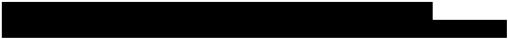 ·převzetí díla: 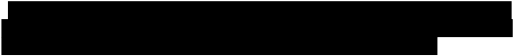 Výše uvedené osoby jsou oprávněny rovněž přerušit práce vpřípadě zjištění porušení předpisů 
BOZP a PO nebo ohrožení bezpečnostibudovy soudu. 2.Mimo statutární osoby jsou oprávněni zhotovitele zastupovat: · 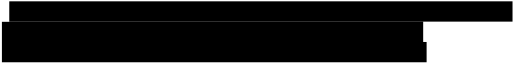 6 3.Změna pověřených pracovníků nebo rozsahujejich oprávnění bude provedena písemným 
dodatkem k této smlouvě. VIII. 
Stavební deník 1.Zhotovitelje povinen vést stavební (montážní) deník v rozsahu a způsobem stanoveným ve 
vyhlášce Ministerstva pro místní rozvoj č. 499/2006 Sb., o dokumentaci staveb,ve znění 
pozdějších předpisů,kterou se provádějí některá ustanovení stavebního zákona. 2.Zhotovitelje povinen vést stavební deník ode dne, kdy byly zahájeny práce na staveništi 
opracích, které provádí sám nebo jeho dodavatelé.Zhotovitelje povinen provádět zápisy do 
stavebního deníku čitelně a přehledně každý kalendářní den anenechávat při těchto zápisech 
volná místa. Veškeré zápisy ve stavebním deníku jezhotovitelpovinen provádět v den, ke 
kterému se příslušný zápis vztahuje.Zhotovitelje povinen zajistit trvalou přístupnost 
stavebního deníku na staveništi. Povinnost vést stavební deník končí dnem, kdy se odstraní 
všechny vady, nedodělky a dojde kpředání kompletního díla. 3.V samostatném stavebním deníku budou dokumentovány provedené práce, provedené 
zkoušky, atesty a doklady pořízené v průběhu provádění díla. 4.Provedené práce budou zapisovány do stavebního deníku formou výpisu měrných jednotek 
oprávněnými osobami nebo technickým dozoremobjednatele. 5.Vícepráce a práce mimo projektovou dokumentaci budou prováděny pouze po předchozím 
písemném odsouhlaseníobjednatelema vsouladu se zákonem č. 134/2016Sb., o zadávání 
veřejných zakázek, ve znění pozdějších předpisů. 6.	Jestližezhotovitelsprovedeným zápisem nesouhlasí, je povinen svoje vyjádření kzápisu 
připojit nejpozději do tří pracovních dnů. Vopačném případě se má za to, že sobsahem 
takového zápisu souhlasí. Stejné pravidlo platí pro případ, žeobjednatelnesouhlasí se 
záznamemzhotovitele. IX. Technický a autorský dozorobjednatele 1.Objednatelje oprávněn vykonávat na stavbě technický a autorský dozor a v jeho průběhu 
sledovat, zda práce jsou prováděny podle smluvených podmínek, technických norem, právních 
předpisů. Na nedostatky zjištěné vprůběhu prací upozorní zápisem do stavebního deníku. 
Forma a četnost kontrolních dnů budou upřesněny smluvními stranami formou zápisu do 
stavebního deníku. Kontrolní dny budou probíhat vintervalu 1x za 7 dní. Tento interval lze 
dohodou smluvních stran změnit. 2.Objednatelje oprávněn provádět technický dozor stavebníka prostřednictvím smluvního 
dodavatele. Jeho kontakty a oprávnění budou sdělenyzhotoviteli. X. Ujednání o provedení díla, vlastnické právo ke zhotovenému dílu, škody vzniklé 
prováděním díla 1.Vlastnické právo krealizovanému dílu přechází ze zhotovitelenaobjednateleokamžikem 
protokolárního převzetí dílaobjednatelem. Vlastnictví kmovitým věcem použitým ke 
zhotovení díla, které se zabudováním stanou součástí nemovité věci ve vlastnictvíobjednatele, 
však nabýváobjednatelokamžikem zabudování do příslušné nemovité věci. 2.Nebezpečí škody na díle a na jiných věcech, jež mázhotovitelpovinnost předatobjednateli podle této smlouvy, nesezhotovitelode dne převzetí staveniště. Nebezpečí škody najiných 7 věcech, jež mázhotovitelpovinnost předatobjednatelipodle této smlouvy, přechází na 
objednateleokamžikem jejich protokolárního předáníobjednateli. 3.Objednatelkontroluje provádění prací podle zadávací dokumentace azhotovitelje povinen 
umožnitobjednatelipřístup na všechna pracovištězhotovitele, kde jsou zpracovány nebo 
uskladněny dodávky pro dílo. Při provádění kontroly máobjednatelprávo učinit opatření 
podle § 2593občanského zákoníku. 4.Změny materiálů a způsobu provádění díla stanovených vzadávací dokumentaci musí být 
předem písemně odsouhlasenyobjednatelem. XI. Předání a převzetí díla 1.Dílo bude předánoobjednateliv dohodnutém rozsahu a kvalitě, bez vad a nedodělků bránících 
užívání díla.Zhotoviteldo dvou dnů po předání a převzetí díla vyklidí staveniště auvede 
prostory do dohodnutého stavu před předáním staveniště. 2.Místo předání díla je shodné s místem provedení. 3.Dílo je dokončeno, pokud jsou dokončeny veškeré práce a dodávky a je ve smyslu § 2605 odst. 1občanského zákoníkupředvedena jeho způsobilost.V případě, že má být dokončení díla 
prokázáno provedením ujednaných zkoušek ve smyslu § 2607občanského zákoníku, považuje 
se provedení díla za dokončené úspěšným provedením zkoušek. 4.Opředání a převzetí díla bude vyhotoven předávací protokol, který obě smluvní strany 
podepíší.Tento předávací protokol bude vyhotoven vrozsahu a členění stanoveném 
objednatelem. Písemnou výzvu kpředání a převzetí díla jezhotovitelpovinen doručit 
objednatelinejpozději deset pracovních dní před stanoveným termínem předání a převzetí díla 
uvedeným vtéto smlouvě. 5.Zhotovitelzajistí doklady nezbytné pro předání a převzetí díla, zejména: a)dokumentaci skutečného provedení díla včetněfotodokumentace pořízené při průběhu realizace díla, b)seznam strojů a zařízení, které jsou součástí odevzdané dodávky, c)	jejich atesty, pasporty a návody k obsluze včeském jazyce, 
d)zápisy o osvědčení o provedených zkouškách použitých materiálů, 
e)zápisy o provedení prací a konstrukcí zakrytých v průběhu prací, 
f)zápisy o kompletním vyzkoušení smontovaného zařízení a dodávek, 
g)revizní zprávy a doklady o provedených zkouškách, h)stavební deník(y), i)doklady o řádném uložení odpadů z díla na skládce, j)doklady oodzkoušení technologických zařízení. 6.Pokud bylo díloobjednatelemzkontrolováno, nemá faktické ani právní vady, je provedeno 
řádně a včas, potvrdíobjednatelazhotovitelpředávací protokol. V protokole bude uvedeno 
zejména: a)prohlášeníobjednatele, že předávané dílo nebo jeho část přejímá, b)soupis zjištěných vad a nedodělků a dohodnuté lhůty k jejich bezplatnému odstranění, způsobu odstranění, popř. sleva z ceny díla. 7.Sepsání a podpis na předávacím protokolu nemá vliv naodpovědnostzhotoviteleza vady plnění. 8.Objednatelsplní svůj závazek převzít dílo podepsáním předávacího protokolu. 8 9.Objednatelje oprávněn odmítnout převzetí díla, pokud dílo nebude dokončeno ve smyslu 
§2605 a násl.občanského zákoníku. Důvody odmítnutí převzetí dílaobjednatelpísemně sdělí 
zhotovitelive lhůtě 5 pracovních dnů od původního termínu předání díla. Na následné předání 
se použijí ustanovení tohoto článku. 10.Nedokončené dílo nebo jeho část neníobjednatelpovinen převzít.Objednatelrovněž není 
povinen dílo převzít, pokud bude vykazovat vady nebo nedodělky bránící jeho užívání, nebo 
bude mít větší množství vad nebo nedodělků nebránících však užívání. Ustanovení 
§ 2628občanského zákoníkuse nepoužije. 11.Objednatelnení oprávněn odmítnout převzetí díla pro vadu, která má původ výlučně 
vpodkladech, které sám předal.Zhotovitelje však povinen za úplatu tyto vady odstranit 
vdohodnutém termínu. Toto ustanovení neplatí, jestližezhotovitelpři předání věci věděl nebo 
vědět musel o vadáchpodkladů a na tyto neupozornil, nebo pokudzhotovitel sám poskytl 
nesprávné údaje, na jejichž základě byly zpracoványobjednatelem podklady. 12.Zhotovitelzajistíkpředání a převzetí díla zejména účast svého zástupce oprávněného přebírat 
závazky ztohoto řízení vyplývající a účast zástupců svých dodavatelů, je-li křádnému 
odevzdání a převzetí nutná. 13.Účastníci se mohou dohodnout na samostatném odevzdání a převzetí jen takových 
dokončených prací a dodávek nebo jejich částí, které jsou schopny samostatného užívání. XII. Záruka za jakost, odpovědnost za vady 1.Zhotovitelposkytujeobjednateliaž do uplynutí záruční doby záruku za jakost díla, tedy 
přejímá závazek, že dílo bude vprůběhu příslušných záručních dob odpovídat výsledku 
určenému vtéto smlouvě, že nedojde kezhoršení parametrů, standardů a jakosti stanovených 
předanou dokumentací.Zhotovitelna svůj náklad provede po dobu záruční doby1kontrolní 
prohlídku, kterábudeučiněnasodstupempůl až jeden rok od předání díla.O provedené 
kontrole bude zhotovitelem sepsán zápis, který bude následně předánobjednateli.Záruční 
doba zajakost díla, za správnou technickou konstrukci, zakvalitu použitých materiálů, a stejně 
tak i za odborné provedení, které zaručuje správnou funkci a výkon dodaného díla,činí24 
měsíců od předání a převzetí díla. Na ostatní dodávky azařízení činí24měsíců. 2.Vpřípadě opravy nebo výměny části díla se prodlužuje záruční doba odobu, po kterou se 
předmětné části zařízení vdůsledku zjištěného nedostatku nemohly provozovat. Vpřípadě, že 
se pro nedostatky jednotlivých dílů nemohly provozovat další části zařízení nebo celkové 
zařízení, pak platí prodloužení záruky ipro tyto další části zařízení nebo pro celkové zařízení. 
Pro vyměněné nebo nově dodané díly poskytnezhotovitelzáruku vpůvodním rozsahu, která 
začne platit ode dne výměny nebo odstranění reklamované vady. 3.Vpřípadě, že se v záruční lhůtě vyskytne vada díla, máobjednatelprávo na její bezplatné 
odstranění. V protokolu o nahlášení vady smluvní strany potvrdí lhůtu pro odstranění vady 
arovněž den, kdy je vada skutečně odstraněna. 4.Bez ohledu na to, zda je vzniklou vadou smlouva porušena podstatným nebo nepodstatným 
způsobem, máobjednatelvprotokolu o nahlášení vady dle svého uvážení právo požadovat: a)odstranění vad dodáním náhradního plnění nebo požadovat dodání chybějící části díla, 
b)odstranění vad opravou vadné části díla, jestliže vady jsou opravitelné, nebo 
c)přiměřenou slevu zceny díla, 9 azhotovitelmá povinnost tyto vady požadovaným způsobem a ve stanovené lhůtě odstranit; 
objednatellhůtu stanoví přiměřeně krozsahu, povaze a zvolenému způsobu odstranění vady. 5.Ustanovením čl. XIV. této smlouvy není dotčeno právoobjednateleodstoupit odtéto 
smlouvy zdůvodu vad díla vtěch případech, kdy vada představuje podstatné porušení 
smlouvy. 6.Vpřípadě, žeobjednateluplatní vzáruční době nárok zodpovědnosti za vady, zahájí 
zhotovitelpráce na odstranění vad nebránících užívání díla do 2 pracovních dnů od písemného 
oznámení vad a práce provede ve lhůtě 15 dnů ode dne písemného oznámeníobjednatelem 
na e-mailovouadresu	Vpřípadě, žezhotovitelprokáže, že lhůtu pro 
odstranění vad nelze sohledem na technologické postupy, klimatické podmínky apod. 
objektivně dodržet, dohodnou obě strany lhůty náhradní.Pokud nedojde kdohodě ohledně 
termínu odstranění vady, určí přiměřený termín závazněobjednatel.Zhotovitelse zavazuje, že 
zahájené odstraňování vady nebude bez vážných důvodů přerušovat abude vněm pokračovat 
až do úplného odstranění vady. Za důvod pro nezahájení nebo přerušení odstraňování vady 
se nepovažuje nedostupnost náhradních dílů.Zhotoviteldodáobjednatelivden odstranění 
vady veškeré nové, případně opravené doklady vztahující se kopravené, případně vyměněné 
části díla (revizní knihy, elektro a jiné revize, prohlášení o shodě výrobků apod.) potřebné 
kprovozování díla. 7.Odstraňování vad havarijního charakteru, které by bránily užívání díla a provozu, azávad na 
technologickém zařízení bude zahájeno do 24 hodin od jejího nahlášenízhotoviteli, přičemž 
je dostačující způsob nahlášení odpovědnou osobou uvedeno včl. VIItelefonicky na čísle či elektronicky na e-mailovou adresu	a dodatečně 
písemné oznámení, a práce provede ve lhůtě do 2 dnů od nahlášení. 8.Nároky z vad plnění se nedotýkají právobjednatelena náhradu újmy vznikléobjednateli 
vdůsledku vady ani na smluvní pokutu vážící se na porušení povinnosti, jež vedlo ke vzniku 
vady. XIII. Úrok zprodlení a smluvní pokuty 1.	Je-liobjednatelvprodlení súhradou plateb podle této smlouvy, je povinen uhraditzhotoviteli 
úrok zprodlení zneuhrazené dlužné částky za každý den prodlení ve výši stanovené zvláštním 
právním předpisem. 2.Za porušení povinnosti specifikované včl. II, odst. 1 této smlouvy je zhotovitel povinen 
uhradit objednateli smluvní pokutu ve výši 10000 Kč, a to za každý jednotlivý případ porušení 
povinnosti. 3.Za prodlení sprovedením díla ve lhůtě uvedené včlánku III. této smlouvy uhradízhotovitel 
objednatelismluvní pokutu ve výši5000 Kč zakaždý,byť i započatý den prodlení. 4.Za prodlení svyklizením a předáním místa plnění oproti dohodnutému harmonogramu zaplatí zhotovitelobjednatelismluvní pokutu ve výši 3000 Kč zakaždý,byť izapočatý den prodlení. 
5.Za porušení povinnosti plnit plán BOZP dlečl. VI., odst. 1 této smlouvy jezhotovitelpovinen uhraditobjednatelismluvní pokutu ve výši 30000 Kč, a to za každý jednotlivý případ porušení povinnosti. 6.Za porušení povinnosti mlčenlivosti specifikované včl. VI. této smlouvy jezhotovitelpovinen uhraditobjednatelismluvní pokutu ve výši 30000 Kč, a to za každý jednotlivý případ porušení 
povinnosti. 10 7.Za prodlení s odstraněním vad nebo nedodělků díla ve lhůtě uvedené v čl. XII. uhradí 
zhotovitelobjednateli smluvní pokutu ve výši 1000 Kč za každý,byť i započatý den prodlení, 
a to za každou vadu nebo nedodělek zvlášť. 8.Za porušení povinností nastoupit kodstraňování havarijní vady dle čl. XII. odst. 7 jezhotovitel 
povinen zaplatit smluvní pokutu ve výši 1000 Kč, a to zakaždou,byť i započatou hodinu 
prodlení. 9.Za porušení povinností nastoupit kodstraňování nehavarijní vady jezhotovitelpovinen 
zaplatit smluvní pokutu ve výši 1000 Kč, a to zakaždý,byť i započatý den prodlení. 10.Za překročení stanovené lhůty pro odstranění havarijní i nehavarijní vady jezhotovitelpovinen 
zaplatit pokutu ve výši1000Kč za každý,byť izapočatý den prodlení. 11.Smluvní strany se výslovně dohodly, že uplatněním práva ze smluvních pokut stanovených 
touto smlouvounení dotčeno právo požadovat náhradu škody či odstoupit od smlouvy. 12.Pro vyúčtování, náležitosti faktury a splatnost úroků zprodlení a smluvních pokut platí 
obdobně ustanovení čl. V. této smlouvy. 13.Odstoupením od smlouvy dosud vzniklý nárok na úhradu smluvní pokuty nezaniká. XIV. 
Ukončení smlouvy 1.Smluvní vztahy mezi oběma smluvními stranami dle této smlouvy zaniknou,nastane-li některá 
z níže uvedených právních skutečností: a)   písemnou dohodou obou smluvních stran, a to ke dni uvedenému v takovéto dohodě, 
jinak ke dni následujícímu po dni uzavření dohody o zániku závazkového vztahu; b)  odstoupením od smlouvy, přičemž kterákoli ze smluvních stran je oprávněna od této 
smlouvy odstoupit, je-li tak ujednáno v této smlouvě nebo byla-li smlouva jednáním druhé 
smluvní strany porušena podstatným způsobem či opakovaným porušováním povinností 
stanovených touto smlouvou jednouze smluvních stran, a to vždy po předchozím 
upozornění na porušení smlouvy s poskytnutím náhradní lhůty k odstranění stavu 
porušení smlouvy a s upozorněním na možnost odstoupení od smlouvy. Odstoupením 
smlouvazaniká ke dni doručení písemného oznámení o odstoupení od smlouvy druhé 
smluvní straně.Odstoupením smlouva zaniká ke dni doručení písemného oznámení o 
odstoupení od smlouvy druhé smluvní straně.Ani jedna ze stran nebude vracet již přijaté 
plnění, ani se domáhat náhrady za ně, pokud jeho vydání nenímožné. Strana, které bylo 
placeno, si ponechá celou přijatou částku, která je dle této smlouvy náhradou za 
poskytnuté plnění, náhradou vplném rozsahu anemůže tak uplatňovat nárok na jakýkoliv 
doplatek či dorovnání. Strana, která přijala plnění, za něž naopak zaplatila, si dle této 
smlouvy plnění ponechá stím, že již proběhlou platbou jsou strany zcela avplném 
rozsahu vyrovnány, nemůže tedy nárokovat vrácení žádné části již poskytnuté platby.Obě 
strany vbudoucnu splní veškeré povinnosti další, kterébyly vtéto smlouvě ujednány, jako 
jsou nároky zodpovědnosti za vady, zachování mlčenlivosti ajiné, ke kterýmse smluvní 
strany zavázaly, a které dosud nebyly splněny, neboť nenastal sjednaný termín realizace 
nebo jde o povinnosti, které by mohly vzniknout vbudoucnu. 2.Smluvnístranyvylučují aplikaci ustanovení § 2004 odst. 3občanského zákoníku 
aodstoupením od smlouvy se závazek ruší vždy od počátku. 3.Vpřípadě odstoupení kterékoli smluvní strany od smlouvy jezhotovitelpovinen vyklidit 
staveniště ve lhůtě nejpozději 3 pracovních dnů od odstoupení od smlouvy. Vpřípadě, že 
zhotovitelvtéto lhůtě staveniště nevyklidí, jeobjednateloprávněn provést nebo zajistit jeho 11 vyklizení na nákladyzhotovitele.Zhotovitelnení zodpovědný za uskladnění a střežení 
materiálu a strojů ze staveniště.Zhotovitelje povinen uhraditobjednatelináklady spojené 
suskladnění a střežením vyklizeného materiálu a strojů ze staveniště. 4.Odstoupení od smlouvy se nedotýká nároku na zaplacení smluvní pokuty, nároku nanáhradu 
újmy vzniklé porušením smlouvy, právobjednateleze zárukzhotoviteleza jakost včetně 
podmínek stanovených pro odstranění záručních vad ani závazku mlčenlivostizhotovitele, ani 
dalších práv a povinností, zjejichž povahy plyne, že mají trvat i po ukončení smlouvy. 5.Zhotovitelvýslovně prohlašuje, že na sebe přebírá nebezpečí změny okolností ve smyslu 
ustanovení§ 1765 odst. 2občanského zákoníku. XV. Zvláštní ustanovení 1.Vyskytnou-li se události, které jedné nebo oběma smluvním stranám částečně nebo úplně 
znemožní plnění jejich povinností podle této smlouvy, jsou povinny o tomto bez zbytečného 
odkladu telefonicky informovat kontaktní osobu druhé strany smlouvy aspolečně podniknout 
kroky kjejich překonání. O této skutečnostizhotovitelvyhotoví zápis do stavebního deníku. 
Nesplnění této povinnosti zakládá právo na náhradu újmy pro stranu, která se porušení této 
smlouvy vtomto bodě nedopustila. 2.Stane-li se některé ustanovení této smlouvy neplatné či neúčinné, nedotýká se to ostatních 
ustanovení této smlouvy, která zůstávají platná a účinná. Smluvní strany se vtomto případě 
zavazují dohodou nahradit ustanovení neplatné/neúčinné novým ustanovením 
platným/účinným, které nejlépe odpovídá původně zamýšlenému ekonomickému účelu 
ustanovení neplatného/neúčinného. Do té doby platí odpovídající úprava obecně závazných 
právních předpisů České republiky. XVI. Závěrečná ustanovení 1.Na právní vztahy, touto smlouvou založené a vní výslovně neupravené, se použijí příslušná 
ustanovení občanského zákoníku. 2.Smluvní strany vsouladu s ustanovením § 558 odst. 2občanského zákoníkuvylučují použití 
obchodních zvyklostí na právní vztahy vzniklé ztéto smlouvy. 3.	Jsou-li v této smlouvě uvedeny přílohy, tvoří její nedílnou součást. 4.Veškeré změny a doplňky této smlouvy musí býtučiněny písemně ve formě číslovaného dodatku k této smlouvě, podepsaného oprávněnými zástupci obou smluvních stran. 
5.Smlouva je vyhotovena ve čtyřech stejnopisech splatností originálu, z nichž každá ze smluvních stran obdrží po dvou vyhotoveních. 6.Účastníci této smlouvy prohlašují, že smlouva byla sjednána na základě jejich pravé asvobodné vůle, že si její obsah přečetli a bezvýhradně s ním souhlasí, což stvrzují svými vlastnoručními 
podpisy. 7.Tato smlouva vstupuje v platnost dnem jejího podpisu oběma smluvními stranami 
avúčinnost dnem uveřejnění vregistru smluv podleustanovení§6 odst. 1 z. č. 340/2015 Sb., 
o zvláštních podmínkách účinnosti některých smluv, uveřejňování těchto smluv a o registru 
smluv (zákon o registru smluv). 12 8.Obě smluvnístrany souhlasí suveřejněním celé této smlouvy vplném znění na dobu neurčitou 
vregistru smluv podlezákona o registru smluv. 9.Objednatelzajistí zveřejnění této smlouvy vregistru smluv podlezákona o registru smluv. 10.  Sohledem na účinnost nařízení Evropského parlamentu a rady (EU) 2016/679 o ochraně fyzických osob vsouvislosti se zpracováním osobních údajů a o volném pohybu těchto údajů 
a o zrušení směrnice 95/46/ES,zhotovitelsouhlasí se shromažďováním, zpracováním 
auchováváním osobních údajůOkresním soudem vTeplicích, a to vrozsahu nezbytném pro 
realizaci díla „ModernizacePZTS vbudověOkresního soudu vTeplicích“.Zhotovitel 
současně bere na vědomí, že po skončení smluvního vztahu či samotné realizace apředání díla 
budou jím poskytnuté osobní údaje, včetně listin, jež je obsahují,uchovávány Okresním 
soudem vTeplicíchpo dobu deseti let, přičemž po uplynutí této lhůty snimi bude naloženo 
vsouladu svýše uvedeným nařízením a zákonem o ochraně osobních údajů. 11.Zhotovitelvrámci výkonu smlouvy o dílo bude disponovatúdaji, pomocí nichž lze 
identifikovat fyzické osoby (zaměstnance) působící uOkresního souduvTeplicích,aproto 
pro něj ustanovení nařízení Evropského parlamentu a rady (EU) 2016/679 o ochraně 
fyzických osob v souvislosti se zpracováním osobních údajů a o volném pohybu těchto údajů 
a o zrušení směrnice 95/46/ES, votázce shromažďování, zpracování auchováváníosobních 
údajů získaných zrealizace a výkonu smlouvy o dílo platí obdobně. XVII. 
Seznam příloh Nedílnou součástí této smlouvy jsou tyto přílohy: Příloha č. 1–Oceněný soupis prací a dodávek vyplněnýzhotovitelem Příloha č. 2–Podmínky, zakterých budou prováděny stavební práce vbudověOkresního 
soudu vTeplicích VTeplicích:dle data el. podpisu	VBlansku:dle data el.podpisu Zaobjednatele:	Zazhotovitele: 
Česká republika–Okresní soud vTeplicích	SKS s.r.o. JUDr. Dana Kolářová	Ing. Lumír Škvařil předsedkyněokresního soudu	jednatel 13 